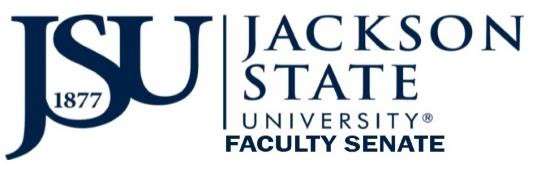 Faculty Complaint FormBy submitting this form, I understand and give my consent for the Jackson State University, Faculty Executive Committee to commence to discussing my complaint/issue with JSU-University President and Provost of Academic Affairs on my behalf. Date: ______________________________________________Faculty Name & Title: ______________________________________________________________________________Department/School/College: ____________________________________________________________________________________________________________________________________________________________ Email Address: _____________________________________________________________________DETAIL THE NATURE OF YOUR COMPLAINT:  (Please identify and attach documents relevant to your complaint that you wish to share) Attach additional sheets if needed. Requested resolution of complaint/Recommendation to resolve: Do you wish to remain anonymous?  ______Yes            ______NoRevised:8/2021